De sectie A&O van het NIP organiseert deze winter de A&O Winterschool, acht inhoudelijke nascholingsdagen van hoge kwaliteit op post masterniveau. De vijfde dag gaat over duurzame inzetbaarheid en wordt ingevuld door Prof. dr. Aukje Nauta. De Winterschool is exclusief toegankelijk voor academisch geschoolde A&O en A&G psychologen.Al jaren staat duurzame inzetbaarheid hoog op de ((HR-)agenda’s van veel bedrijven en instellingen. Hoe komt dat eigenlijk? En wat is duurzame inzetbaarheid precies? Welk wetenschappelijk onderzoek is er de afgelopen jaren zoal gedaan naar duurzame inzetbaarheid en welke praktisch bruikbare kennis heeft dat onderzoek opgeleverd? Wat doen bedrijven en instellingen zelf om duurzame inzetbaarheid te faciliteren? Welke rol is daarbij weggelegd voor medewerkers zelf, maar ook voor A&O-psychologen in de diverse rollen die zij rondom dit thema uitoefenen? Welke tools en werkwijzen staan hen daarbij ter beschikking? En wat weten we (niet) over hoe effectief die tools en werkwijzen zijn? Wat werkt bewezen om duurzame inzetbaarheid te stimuleren? Kortom, het waarom, wat en hoe van duurzame inzetbaarheid staat centraal in deze nascholingsdag verzorgd door prof. dr. Aukje Nauta.Over de spreker – Prof. dr. Aukje Nauta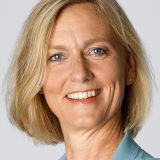 prof. dr. Aukje Nauta (1967) is mede-eigenaar van Factor Vijf Organisatieontwikkeling en bijzonder hoogleraar ‘Enhancing individuals in a dynamic work context’ vanwege Sioo aan de Universiteit Leiden. Tot 2016 was ze bijzonder hoogleraar ‘Employability in werkrelaties’ vanwege de Nederlandse Stichting voor Psychotechniek aan de Universiteit van Amsterdam, en kroonlid SER. Studeerde organisatiepsychologie aan de Rijksuniversiteit Groningen. Promoveerde op conflicthantering in organisaties. Werkte achtereenvolgens bij TNO en RandstadIn deze module van NIP Winterschool vertaalt zij beschikbare kennis en inzichten uit de wetenschap in handzame informatie en interventies voor de praktijk.Module 1 (ochtend)Wat is duurzame inzetbaarheid?Waarom is duurzame inzetbaarheid een belangrijk thema in de organisaties van vandaag en morgen?Welk wetenschappelijk onderzoek naar duurzame inzetbaarheid is zoal gedaan en welke praktische kennis heeft dit onderzoek opgeleverd?Module 2 (middag)Hoe wordt duurzame inzetbaarheid zoal gestimuleerd en gefaciliteerd?Welke tools en werkwijzen helpen daarbij?Wat zijn goede praktijken die organisaties zoal vormgeven?ArtikelenTer voorbereiding op dit masterclass worden de deelnemers geacht om dit boek te bestuderen.De deelnemer dient het boek zelf aan te schaffen.Let op: er is geen eindopdracht aan deze nascholingsdag verbonden.Programma9.00 uur            Inloop en registratie
9:30 uur            Start programma (module1)13:00 uur          Lunchpauze14:00 uur          Start programma (module 2)
17:30 uur          Sluiting + BorrelAccreditatieAccreditatie wordt aangevraagd voor Arbeid- en Organisatiepsycholoog NIP & Psycholoog Arbeid en Gezondheid NIP voor:
7 PE-punten voor het bijwonen van de dagEr is geen eindopdracht aan deze nascholingsdag verbondenKostenToegang NIP-leden                € 75,-
Toegang niet leden                € 250,-
Toegang studenten NIP         € 25.-
Toegang starters NIP             € 40,-LocatieNIP-kantoor, HNK-gebouw, Arthur van Schendelstraat 650, Utrechtvoor de andere Winterschooldagen kunt u zich hier aanmeldenAanmeldenAanmelden dag 5 – 24 januari 2020Organisatie: sectie A&O, NIP
Locatie: HNK, NIP, 2e verdieping, Artur v Schendelstraat 650, Utrecht